АППАРАТ УПОЛНОМОЧЕННОГО ПО ЗАЩИТЕ ПРАВ ПРЕДПРИНИМАТЕЛЕЙ В КИРОВСКОЙ ОБЛАСТИП Р И К А З____________________                                                                № ____________г. КировОб утверждении нормативных затрат на обеспечение функций аппарата уполномоченного по защите прав предпринимателей в Кировской области В соответствии с пунктом 2 части 4 статьи 19 Федерального закона от 05.04.2013 № 44-ФЗ «О контрактной системе в сфере закупок товаров, работ, услуг для обеспечения государственных и муниципальных нужд», постановлением Правительства Российской Федерации от 13.10.2014 N 1047 "Об общих требованиях к определению нормативных затрат на обеспечение функций государственных органов, органов управления государственными внебюджетными фондами и муниципальных органов", постановлением Правительства Кировской области от 30.12.2014  № 19/278 «О Правилах определения нормативных затрат на обеспечение функций государственных органов Кировской области, орган управления Кировского областного территориального фонда обязательного медицинского страхования (включая соответственно территориальные органы и подведомственные казенные учреждения)», а также в целях повышения эффективности расходования бюджетных средств и организации процесса бюджетного планирования ПРИКАЗЫВАЮ:1. Утвердить нормативные затраты на обеспечение функций аппарата уполномоченного по защите прав предпринимателей в Кировской области, согласно приложению.2. Матанцевой И.И., главному специалисту-эксперту обеспечить размещение настоящего приказа в установленном порядке в единой информационной системе в сфере закупок в течение 7 рабочих дней со дня его принятия.3. Матанцевой И.И., главному специалисту-эксперту обеспечивать пересмотр нормативных затрат не реже одного раза в год и последующее размещение правовых актов, принятых по результатам пересмотра, в единой информационной системе в сфере закупок в течение 
7 рабочих дней со дня их принятия.4. Контроль за исполнением настоящего приказа оставляю за собой.5. Приказ вступает в силу со дня его официального опубликования (обнародования).Уполномоченный по защите прав предпринимателей в Кировской области   				                                       А.Н. Вавилов__________________________________________________________________ПОДГОТОВЛЕНОГлавный специалист-эксперт					              И.И. Матанцева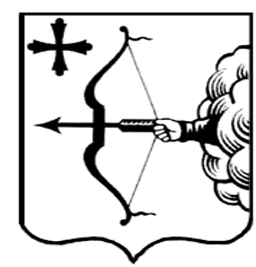 